Nieuws van het PFAS-team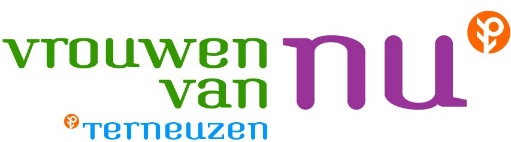 April 2024De PFAS-werkgroep heeft niet stil gezeten.
Op 28 februari gingen Willy en Riet naar het RIVM in Amersfoort. We hebben daar weer nieuwe ontwikkelingen gehoord, bijv. dat nu ook moedermelk op veel laboratoria kan worden onderzocht op PFAS. Er wordt gezocht naar een biobank waar bloedstalen worden onderzocht op PFAS. Er wordt (nog?) niet gekozen voor een bevolkingsonderzoek, maar dus wel voor biomonitoring.
Inmiddels is de film die  Leen Mulder heeft gemaakt bijna klaar om te kunnen verspreiden. Willy en Corrie hebben weer op verschillende plaatsen lezingen gegeven. Op 14 maart in Hulst  en op 17 april in Koudekerke, beide middagen werden druk bezocht.
Liesbeth heeft weer veel interessante artikelen op de Facebookpagina geplaatst, dus als jullie het interessant vinden: volg ons op Vrouwen van nu-Pfas.Februari 2024Op 19 februari verzorgde het PFAS-team een afdelingsavond in het Stropievat. Zie het verslag op de pagina 'over ons'. Op deze avond werd ook een A4-tje uitgedeeld met tips voor wat u zelf kunt doen om de blootstelling aan PFAS zoveel mogelijk te vermijden. Zie onderaan bij  'extra informatie' de link voor de TIPS.Januari 2024.Op 23 januari waren Willy en Riet weer in beeld bij Omroep Zeeland, met een item over PFAS in cosmetica. Gefeliciteerd PFAS-team! Op 10 januari ontving het PFAS-team van provinciebestuurder Dick van de Velde een Zeeuws Compliment. Dit vanwege de niet-aflatende inzet om alle inwoners van Zeeuws- Vlaanderen op de hoogte te stellen van alles wat te maken heeft met PFAS.Op 12 januari werden Willy, Riet, Magda, Liesbeth en Corrie in het zonnetje gezet tijdens de Nieuwjaarsbijeenkomst van de Provincie in de Nieuwe Kerk in Middelburg. December 2023Op 12 december werd het PFAS team  door het NOS-journaal  gevraagd commentaar te leveren op de verhoogde waarden van PFAS in zeeschuim. Willy Wiskerke stond de verslaggever te woord. November 2023Willy en Corrie hebben een PowerPoint presentatie gemaakt waarmee we naar de afdelingen toegaan om daar in dialoog te gaan met de leden van Vrouwen van Nu en andere organisaties.Willy geeft eerst een presentatie over Pfas en alles wat het team tot nu toe heeft gedaan. Daarna is er een discussie over diverse stellingen en we eindigen met een pubquiz, waar ook nog een aantal “weetjes” aan de orde komen.De komende maanden gaan we op uitnodiging bij verschillende afdelingen/organisaties langs met ons verhaal. In februari kunt u naar ons komen luisteren bij de afdeling Terneuzen.Oktober 2023We hebben weer een gesprek gehad met iemand van de GGD Zeeland. Dit ging over de voortgang van het bevolkingsonderzoek, en ook over de lijst die wij hebben samengesteld naar Belgisch voorbeeld. Een lijst waarop praktische tips worden gegeven hoe aanraking of inademing van PFAS te vermijden of te verminderen. Ook de GGD gaat een lijst samenstellen, dus kunnen we elkaar hierin versterken. Verder gaan we starten met onze lezing waaraan een pubquiz en een aantal stellingen zijn gekoppeld. Een Belgische vrouwenclub is ook geïnteresseerd in het PFAS-verhaal en zal een afvaardiging sturen naar Noord- Beveland waar binnenkort een lezing wordt gehouden. Wordt vervolgd.September 2023Onverwacht kwam een vraag van het landelijk bestuur van de Vrouwen van Nu of we een presentatie konden geven over PFAS op de 55-plus beurs in Utrecht.Corrie en Willy maakten diezelfde dag nog een prachtige PowerPoint- presentatie. Op 13 en 15 september werden de presentaties gegeven door Willy Wiskerke.Op 13 september werd deze goed bezocht, mede omdat op deze dag  de Vrouwen van Nu met grote getalen aanwezig waren op de beurs.Op 15 september kregen we nauwelijks mensen in de presentatieruimte.  Beursbezoekers zeiden letterlijk: “We willen een leuke dag vandaag”, of “Er wordt overdreven veel aandacht besteed aan dit onderwerp”, waarop dan wel even een gesprekje volgde.Kortom: voor ons weer een ervaring rijker, en een mooie presentatie klaar om naar geïnteresseerde afdelingen te gaan.Verder hebben we de uitslag van het bloedonderzoek. Het is lastig om die goed te interpreteren. We willen ze eerst voorleggen aan mensen die er verstand van hebben. Wordt vervolgd.Augustus 2023
Er zijn weer kleine ontwikkelingen. Een teamlid vond op internet een interessante lijst die
in België wordt verspreid via de apotheken.
Het is een lijst waarop je adviezen kunt vinden hoe veilig om te gaan met stoffen die  PFAS bevatten.
Deze lijst hebben we doorgestuurd naar de GGD en de verantwoordelijk gedeputeerde van de provincie. We hopen dat dit een basis is voor een goed Nederlands advies. Afwachten dus.
En we hebben ons in het ziekenhuis laten prikken op PFAS. Deels om te
weten of het inderdaad mogelijk is via de huisarts en het laboratorium, maar
ook omdat we best willen weten hoe hoog het PFAS-gehalte in ons bloed is.
Verder hebben twee afdelingen buiten de provincie, nl. Prinsenbeek en Oud Beijerland hebben gevraagd om een lezing te komen geven over PFAS.
Ontwikkelingen zijn ook op Facebook te volgen.
Juni 2023
Maandag 12 juni bezochten de leden van het PFAS-team het provinciehuis voor een lunchafspraak met gedeputeerde dhr. Dick van der Velde.
Het team heeft aangedrongen op steekproefsgewijs bloedonderzoek bij mensen woonachtig rondom de Westerschelde en verder op duidelijke communicatie naar “de burger”.
De leden van het team hadden de indruk dat de verzoeken en opmerkingen serieus werden genomen, het was een aangename ontmoeting.
Vervolgens sprak het team op 14 juni
dhr. Ard van de Peld, gezondheids- wetenschapper, werkzaam bij de GGD.
Ook met hem zijn de voors en tegens van bloedonderzoek besproken.
Aan der orde kwam verder hoe we stapeling van PFAS kunnen voorkomen. Dhr. Van de Peld was heel duidelijk: eet geen lamsoren, zeekraal of vis uit de Westerschelde. Zie onderaan het volledige verslag van het gesprek.
Verder wordt door het team gewerkt aan een lijst met PFAS-vrije alternatieven die de huidige producten met PFAS kunnen vervangen.Mei 2023Het PFAS-probleem oplossen? Nee, dat kunnen ze met z'n vijven natuurlijk niet. Maar Liesbeth, Riet, Corrie, Magda (allen lid van afdeling Terneuzen) en Willy willen als 'Team PFAS' zoveel mogelijk mensen bewust maken van deze schadelijke chemische stoffen. "Niet voor onszelf, maar voor onze kinderen en kleinkinderen". De Provinciale Zeeuwse Courant interviewde Team PFAS onlangs en publiceerde er dit artikel over (zie onderaan). Op dinsdag 23 mei werd het PFAS-team geïnterviewd op Radio 1 in het programma '5 dagen'van 20.00 -20.30 uur 